Zerodrinx tabsObsah vitamínů v produktu ZERODRINX přispívá k snížení únavy, k energetickému metabolismu a mimo jiné i normální funkci imunitního systému. Vitamín C navíc podporuje normální tvorbu kolagenu. Hořčík přispívá k rovnováze elektrolytů, snižuje únavu a podporuje syntézu svalových bílkovin. Spolu s vápníkem přispívá k normální svalové funkci.bez cukruvápníkhořčíkvitamíny B1, B6 a CPříchutě:citronpomeranččerný rybíz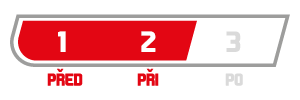 
Doporučené dávkování:1 tabletu rozpusťte v 500 ml vody. Popíjejte během sportovní aktivity. Maximálně 2 tablety denně. Nepřekračujte doporučené dávkování. 

Použití: dle doporučeného dávkování rozpusťte ve vodě. Po otevření skladujte při teplotě do 25 ºC a spotřebujte do 3 měsíců.Upozornění: Doplněk stravy, se sladidly. Nenahrazuje pestrou stravu. Nadměrná konzumace může vyvolat projímavé účinky. Při dodržení dávkování však nelze dosáhnout nadměrné konzumace. Není určeno pro děti do 15 let, těhotné a kojící ženy. Ukládejte mimo dosah dětí. Chraňte před teplem, mrazem a vlhkostí. Příchuť citron - plnidlo sorbitol, regulátor kyselosti kyselina citronová, hydrogenuhličitan sodný, L-alanin, uhličitan vápenatý, glukonát draselný, citronan hořečnatý, aroma, protispékavá látka polyethylenglykol, chlorid sodný, kyselina L-askorbová, sladidla sukralóza a acesulfam K, koncentrát ze světlice barvířské, pyridoxin hydrochlorid, thiamin hydrochlorid.

Příchuť černý rybíz - plnidlo sorbitol, regulátor kyselosti kyselina citronová, hydrogenuhličitan sodný, L-alanin, uhličitan vápenatý, glukonát draselný, citronan hořečnatý, protispékavá látka polyethylenglykol, aroma, kyselina L-askorbová, směs koncentrátu z červené řepy a extraktu spiruliny, sladidla sukralóza a acesulfam K, koncentrát z černé mrkve, pyridoxin hydrochlorid, thiamin hydrochlorid.

Příchuť pomeranč - plnidlo sorbitol, regulátor kyselosti kyselina citronová, hydrogenuhličitan sodný, L-alanin, uhličitan vápenatý, glukonát draselný, aroma, citronan hořečnatý, protispékavá látka polyethylenglykol, kyselina L-askorbová, sladidla sukralóza a acesulfam K, pyridoxin hydrochlorid, thiamin hydrochlorid, barvivo beta karoten.ZERODRINX TABS - citron100 g2 tabletyEnergetická hodnota945 kJ/222 kcal 127 kJ/30 kcalTuky0 g0 g   z toho nasycené mastné kyseliny0 g0 gSacharidy37,8 g5,1 g   z toho cukry0 g0 gBílkoviny7,3 g1 gSůl7,5 g1 gVitamin C597 mg = 746 %*80 mg = 100 %*Thiamin (B1)8,2 mg = 745 %*1,1 mg = 100 %*Vitamin B610,4 mg = 743 %*1,4 mg = 100 %*Vápník2239 mg = 280 %*300 mg = 38 %*Hořčík448 mg = 119 %*60 mg = 16 %*L-alanin7463 mg1000 mg* Referenční hodnota příjmu * Referenční hodnota příjmu * Referenční hodnota příjmu 1 tableta: 6,7 g1 tableta: 6,7 g1 tableta: 6,7 gHmotnost obsahu balení: 120,6 gHmotnost obsahu balení: 120,6 gHmotnost obsahu balení: 120,6 gZERODRINX TABS - pomeranč100 g2 tabletyEnergetická hodnota936 kJ/220 kcal  125 kJ/29 kcalTuky0 g0 g   z toho nasycené mastné kyseliny0 g0 gSacharidy35 g4,7 g   z toho cukry0 g0 gBílkoviny7,3 g1 gSůl7,5 g1 gVitamin C597 mg = 746 %*80 mg = 100 %*Thiamin (B1)8,2 mg = 745 %*1,1 mg = 100 %*Vitamin B610,4 mg = 743 %*1,4 mg = 100 %*Vápník2239 mg = 280 %*300 mg = 38 %*Hořčík448 mg = 119 %*60 mg = 16 %* L-alanin7463 mg1000 mg* Referenční hodnota příjmu * Referenční hodnota příjmu * Referenční hodnota příjmu 1 tableta: 6,7 g1 tableta: 6,7 g1 tableta: 6,7 gHmotnost obsahu balení: 120,6 gHmotnost obsahu balení: 120,6 gHmotnost obsahu balení: 120,6 gZERODRINX TABS - černý rybíz100 g2 tabletyEnergetická hodnota929 kJ/218 kcal 124 kJ/29 kcal Tuky0 g0 g   z toho nasycené mastné kyseliny0 g0 gSacharidy35,3 g4,7 g   z toho cukry0 g0 gBílkoviny7,4 g1 gSůl7,5 g1 gVitamin C597 mg = 746 %*80 mg = 100 %*Thiamin (B1)8,2 mg = 745 %*1,1 mg = 100 %*Vitamin B610,4 mg = 743 %*1,4 mg = 100 %*Vápník2239 mg = 280 %*300 mg = 38 %*Hořčík448 mg = 119 %*60 mg = 16 %* L-alanin7463 mg1000 mg* Referenční hodnota příjmu * Referenční hodnota příjmu * Referenční hodnota příjmu 1 tableta: 6,7 g1 tableta: 6,7 g1 tableta: 6,7 gHmotnost obsahu balení: 120,6 gHmotnost obsahu balení: 120,6 gHmotnost obsahu balení: 120,6 g